Samples.doc samples list.	your name ____________________  Date _________Containers of materials you are leaving.	Page _____ of _____revised February 2015 https://www.chem.purdue.edu/chemsafety/Files/samples.docxDO NOT list manufacturers’ containers.  This is for items that are in other types of containers, possibly things you made, or things that were in a manufacturers’ container but have been placed in a different container.  Any and all containers of chemicals and mixtures (including peptides, aqueous solutions, buffers, washes, tissue cultures, and/or synthetic samples) that you are leaving anywhere at Purdue -- must be accounted for here.  Including anything taken possession of by your professor or another group member.  You are to leave behind only what your supervisor has signed (initialed) for in the list.  If any material’s identity is sensitive (confidential/proprietary) it will be acceptable to omit chemical identification from the list and use a code that is associated with the container label.  Hazard characteristics must be identified on this list for all items.The safety officer is likely to ask to see inspect container labels containers during the work area checkout appointment.Container labels must remain legible for as long as the contents remain in the container.EPA Toxicity Characteristic elements and compounds.  Any mixture or pure or substance which is or contains any of these elements or compounds is to be identified in the samples list by adding the name(s) of the element(s) or compound(s).  Note that a few are rather common metals and solvents.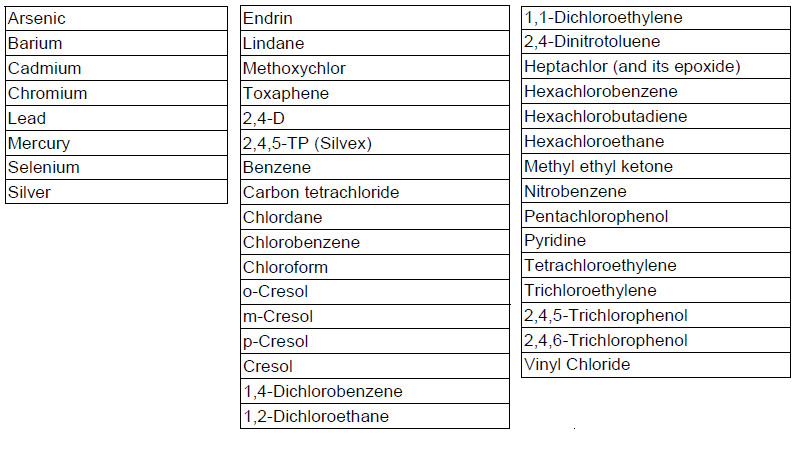 Chemical name or mixture composition (%s) and other label markings or codes, or “confidential/proprietary
Label code __________”How many containersAmt each containerStorage location (precisely)Flammable (fl.pt < 100 oFCombustible (100 oF < fl pt < 200 oF)Water reactivepyrophoricoxidizerCan it detonate or deflagrateName any/all “EPA Toxicity Characteristic” element(s) or compound(s) See Table next page or reverse.Advisor initial here to indicate requirement to keep.Y  NY  NY  NY  NY  NY  NY  NY  NY  NY  NY  NY  NY  NY  NY  NY  NY  NY  NY  NY  NY  NY  NY  NY  NY  NY  NY  NY  NY  NY  NY  NY  NY  NY  NY  NY  NY  NY  NY  NY  NY  NY  NY  NY  NY  NY  NY  NY  NY  NY  NY  NY  NY  NY  NY  NY  NY  NY  NY  NY  NY  NY  NY  NY  NY  NY  N